      LOYOLA COLLEGE (AUTONOMOUS), CHENNAI – 600 034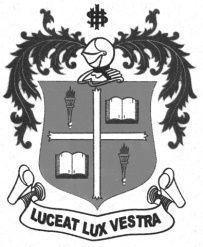     M.Sc. DEGREE EXAMINATION - MEDICAL SOCIOLOGY.THIRD SEMESTER – NOVEMBER 2012SO 3810 - NGO MANAGEMENT               Date : 08/11/2012 	Dept. No. 	  Max. : 100 Marks    Time : 9:00 - 12:00                                              PART AAnswer ALL questions in about 30 words each:				                 (10 x 2=20 marks)Define voluntarism.State any two objectives of NGOs.What is CYNGO? Give two examples.Write a short note on advocacy role of NGOs.What is the act under which NGOs have to be registered?What are the various meetings conducted in an NGO?What does effective accountability of NGOs require?What do you understand by Government -NGO collaboration?Mention any two NGOs working for women empowerment.List any four components of a project proposal.PART BAnswer any FIVE questions in about 300 words each:			                  (5 x 8=40 marks)Explain the growth of NGOs in India.Describe the roles and activities of NGOs.What are INGOs? Analyse their role in health sector in India.Describe the legal framework of NGOs.Highlight the need for code of ethics in NGOs.Briefly explain the policies of government over NGO.Describe the issues and challenges facing NGOsPART CAnswer any TWO questions in about 1,200 words each:			              (2 x 20=40 Marks)What is meant by voluntary action? Explain its manifestations and the factors that lead a person to voluntary action.Explain the various types of NGOs with examplesWrite a profile of an NGO working for children.Prepare a project proposal of an NGO.*******